DOĞRUDAN TEMİNİNTEKLİF VERENYukarıda bilgileri verilen Doğrudan Temin için verilen 3 adet Teklif zarfı Komisyonumuz tarafından açılmış olup, 4734 sayılı Kanunun 22/d maddesi (Parasal Limit) hükmüne istinaden en avantajlı Teklifi veren, (POYRAZ İNŞ. MÜTEAH. NAK. İTH. İHR. TAAH. SAN. VE TİC. LTD. ŞTİ.) gerçek/tüzel kişide kalmıştır. En avantajlı 1.Teklif sahibinin 11/04/2022 tarihinde saat 14:00’a kadar İdaremize başvurması gerekmektedir. En avantajlı 1.Teklif sahibinin belirtilen tarih ve saate kadar İdaremize başvurmaması halinde en avantajlı 2.Teklif değerlendirilecektir.DOĞRUDAN TEMİN DEĞERLENDİRME KOMİSYONU    Kontrol Eden                                                                                  O N A Y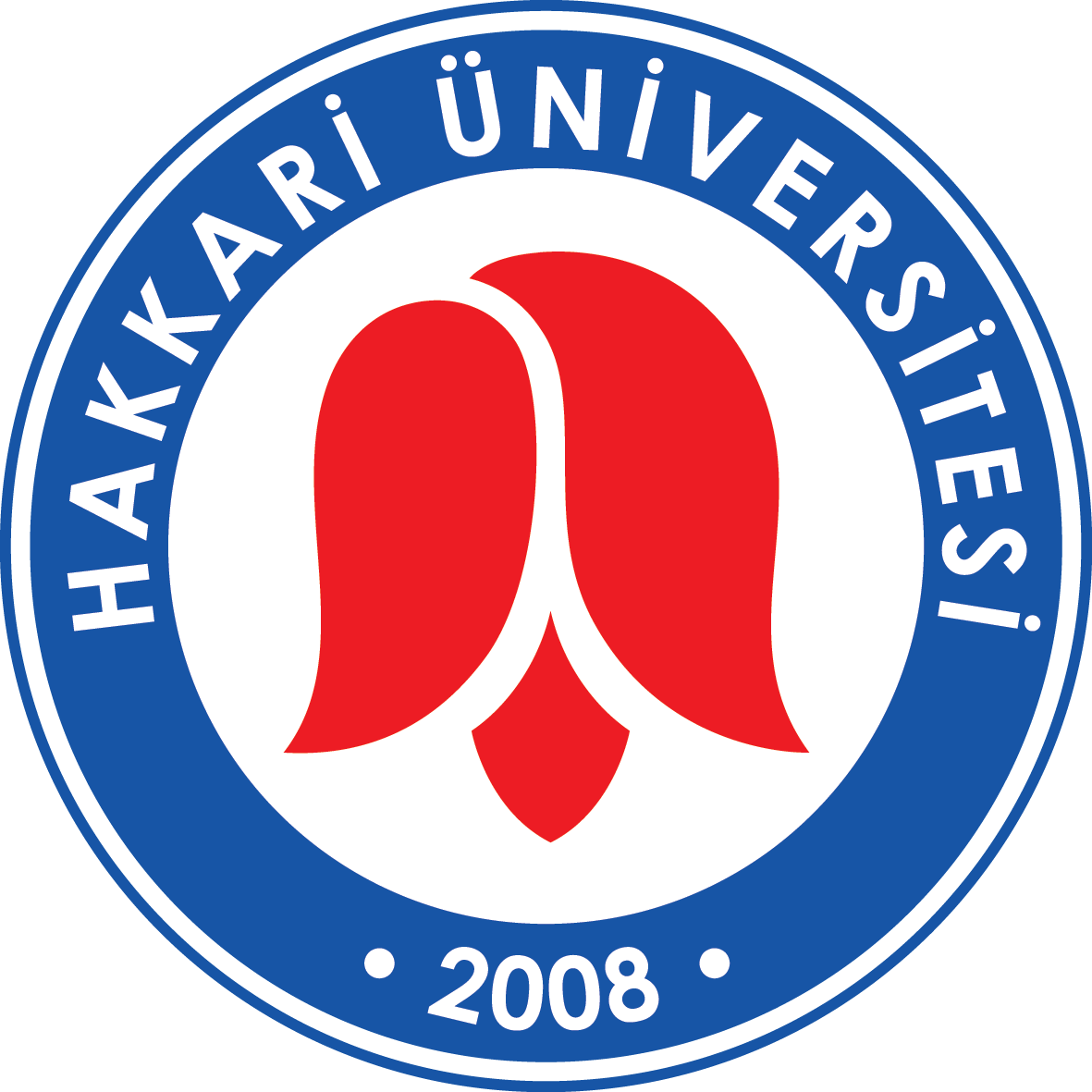 HAKKARİ ÜNİVERSİTESİ / İDARİ VE MALİ İŞLER DAİRE BAŞKANLIĞIDoğrudan Temin İşlemleriZARF AÇMA TUTANAĞIAdı2 kalem Boya (iç-tavan) alımıNumarası 21 DT 332474İlan Tarihi06/04/2022Son Teklif Verme Tarihi / Saati08/04/2022  -  14:00Teklif Zarflarının Açıldığı Tarih / Saat08/04/2022  -  14:00S.NAdıTeklif Miktarı (Tutarı)Teklif Verme YöntemiTeklif Durumu(Geçerli /Geçersiz) (Nedeni)1POYRAZ İNŞ. MÜTEAH. NAK. İTH. İHR. TAAH. SAN. VE TİC. LTD. ŞTİ.6.345,00 TLZARFGEÇERLİ24K YAPI İNŞ.  TAAH. SAN. VE TİC. LTD. ŞTİ.7.581,00 TLZARFGEÇERLİ3ROYALS BOYA PAZARLAMA SAN. VE TİC. LTD. ŞTİ.11.520,00 TLE-MAİLGEÇERLİ1. Üye2. Üye3. Üye